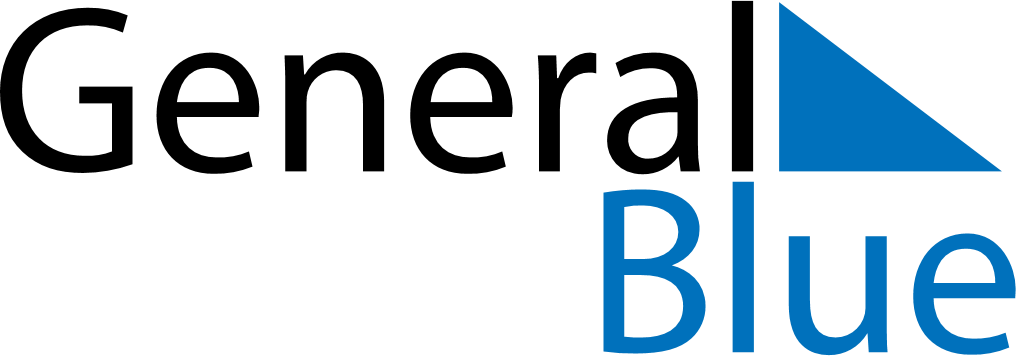 March 2029March 2029March 2029March 2029March 2029March 2029El SalvadorEl SalvadorEl SalvadorEl SalvadorEl SalvadorEl SalvadorMondayTuesdayWednesdayThursdayFridaySaturdaySunday1234567891011Día de la Mujer1213141516171819202122232425262728293031Maundy ThursdayGood FridayEaster SaturdayNOTES